Answer:Jesus said: “I am the way, the truth, and the life. No one comes to the Father, except through me.”  John 14:6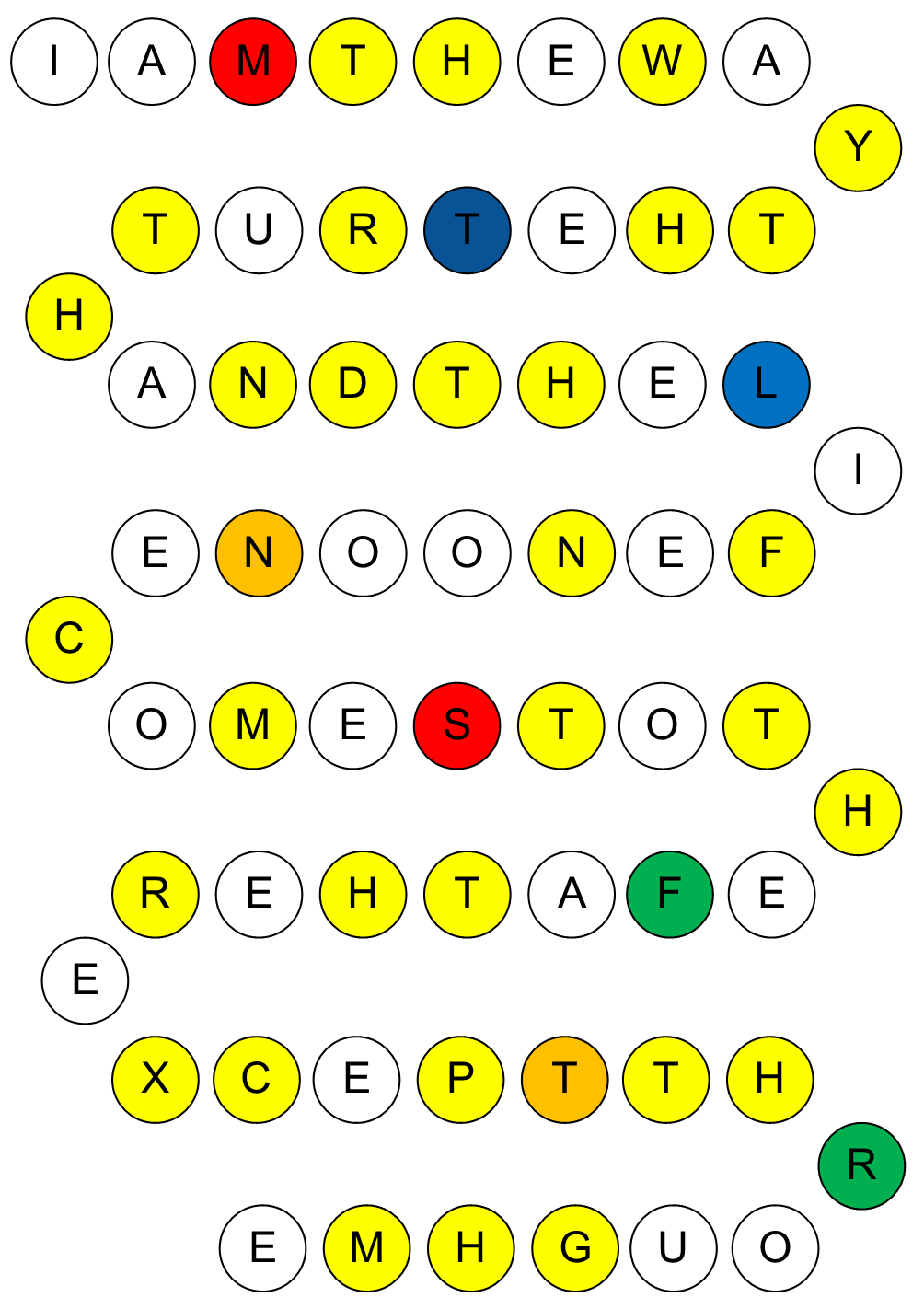 Note: the different colours have no significance in the activity. They are there to make it harder to form a sequence!